Stolpejakt Naustdal 2018:Sundeåsen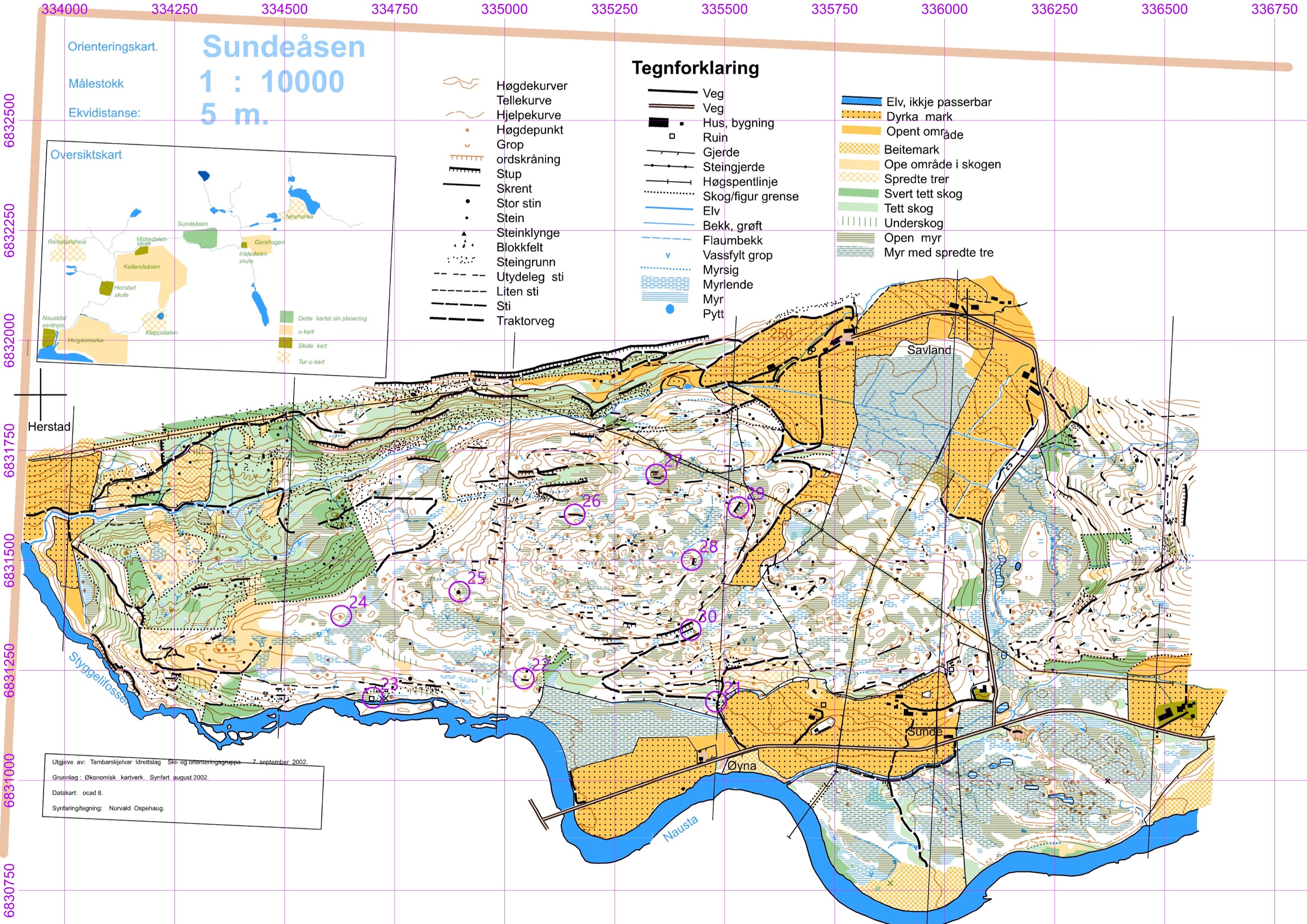 StolpeBeskrivelseKodeKode21StikryssStikryss22SkrentSkrent23RuinRuin24Liten kolleLiten kolle25SteinStein26Under skrentUnder skrent27SøkkSøkk28Under stupUnder stup29Under stupUnder stup30Mellom skrent og stiMellom skrent og sti